RAWCLIFFE PARISH COUNCIL 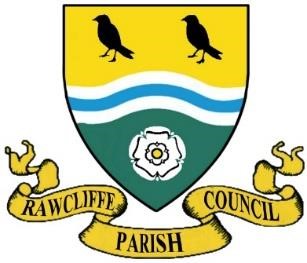 Clerk:  Mrs. Vicky Whiteley  Old Fold Yard House, West End, Rawcliffe, DN14 8RW  Tel: 07761 801122    e-mail: clerk@rawcliffeparishcouncil.org.uk 21 March 2024 You are hereby summonsed to attend the meeting of Rawcliffe Parish Council to be held at St James’ Church, The Green, Rawcliffe at 7pm on Wednesday 27 March 2024 Agenda  To propose and second the minutes of Rawcliffe Parish Council meeting held Wednesday 28 February 2024  Apologies for Absence  To record declarations of interest on items listed on the agenda and the nature of such interest To note dispensation given to councillors on items on the agenda Public Participation Close the meeting for Public Participation  Public Participation – Any member of the public named on the electoral role is allowed no more than 5 minutes to address members of the council. If the point discussed is not on the agenda, councillors will place on the next agenda.  The Chairman will re-open the meeting  To receive the Parish Clerks Report  To receive the East Riding Councillors ReportUpdate on Safety Advisory Group Information for Community Events Update on MeetingsMetsa Local Solar Farm Open Evening with Humberside Police 13 March update and April Meeting Date TBC Update on work following last meeting  St James Lighting – Update Riverside Trees – Update Village Newsletter – Update Rawcliffe Bridge Community Building Update Village Green Flagpole Tree Planting Noticeboard – Rawcliffe Bridge Items from residents Grazing animals on Village Green Items from council membersPride Flag – Cllr. Joanne Emberton – Leveson Rawcliffe Bridge Playing Field Access – Cllr. Simon Harris Tree – Rawcliffe Bridge Playing Field – Cllr. Shona WadeGrass cutting in parish – Cllr. Shona Wade Parking Issues Rawcliffe and Rawcliffe Bridge – Cllr. Shona Wade Parish Council Website – Cllr. Elle Gleeson St George Day – Cllr. Elle Gleeson Dog Fouling – Cllr. Elle Gleeson Planters – Cllr. Elle Gleeson Update from Street Maintenance OperativeInsurance Renewal Rawcliffe Play and Sk8 Park and Rawcliffe Bridge Play Park Inspection Rawcliffe Cemetery Burial and Memorial Notification Planning Applications to be commented on since the last meeting. AccountsPayments and Receipts AGAR Date of the Next Meeting  Yours sincerely V. Whiteley Clerk to the Council 